NHS EnglandNHS Improvement                            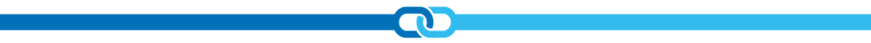 Job description and person specificationPositionPositionPositionPositionPositionJob titleInformation Commissioning Analyst ApprenticeDirectorate/ RegionDirectorate/ RegionDirect Commissioning – East of EnglandPay bandResponsible toResponsible toSenior Information Commissioning AnalystSalary£18,546 - £19,918 p.a.Accountable toAccountable toHead of Acute Commissioning Tenure Responsible forResponsible forResponsible for day to day work assigned to Information Commissioning teamFunding ArrangementsBaseBaseVictoria House, CambridgeOur Organisation Our Organisation Our Organisation NHS England and NHS Improvement Values and BehavioursNHS England and NHS Improvement Values and BehavioursNHS England and NHS Improvement came together on 1 April 2019 as a new single organisation. The NHS Long Term Plan focuses on delivering integrated care to patients at the local level and we can best support the NHS to deliver this as a single integrated organisation.Our new operating model represents a strong shift to regional delivery supported by expert corporate teams. Local health systems are supported by our integrated regional teams who play a major leadership role in the geographies they manage.We are jointly committed to creating and maintaining a fair and supportive working environment and culture, where contributions are fully recognised and valued by all and staff feel empowered to carry out their duties to the best of their abilities. As employers we are committed to promoting and protecting the physical and mental health and well-being of all our staff. This underpins our values as set out in the NHS Constitution, supports us to be an Employer of Choice and ultimately enables our employees to support the effective care of our patients.The seven integrated regions of our joint enterprise will work with local systems to support and improve how care is provided to patients and communities. These regions will be supported by the corporate centre providing expertise and developing policy. The focus will be on guiding and managing the delivery of services through local integrated health systems, sustainability and transformation partnerships, and devolution areas.NHS England and NHS Improvement came together on 1 April 2019 as a new single organisation. The NHS Long Term Plan focuses on delivering integrated care to patients at the local level and we can best support the NHS to deliver this as a single integrated organisation.Our new operating model represents a strong shift to regional delivery supported by expert corporate teams. Local health systems are supported by our integrated regional teams who play a major leadership role in the geographies they manage.We are jointly committed to creating and maintaining a fair and supportive working environment and culture, where contributions are fully recognised and valued by all and staff feel empowered to carry out their duties to the best of their abilities. As employers we are committed to promoting and protecting the physical and mental health and well-being of all our staff. This underpins our values as set out in the NHS Constitution, supports us to be an Employer of Choice and ultimately enables our employees to support the effective care of our patients.The seven integrated regions of our joint enterprise will work with local systems to support and improve how care is provided to patients and communities. These regions will be supported by the corporate centre providing expertise and developing policy. The focus will be on guiding and managing the delivery of services through local integrated health systems, sustainability and transformation partnerships, and devolution areas.NHS England and NHS Improvement came together on 1 April 2019 as a new single organisation. The NHS Long Term Plan focuses on delivering integrated care to patients at the local level and we can best support the NHS to deliver this as a single integrated organisation.Our new operating model represents a strong shift to regional delivery supported by expert corporate teams. Local health systems are supported by our integrated regional teams who play a major leadership role in the geographies they manage.We are jointly committed to creating and maintaining a fair and supportive working environment and culture, where contributions are fully recognised and valued by all and staff feel empowered to carry out their duties to the best of their abilities. As employers we are committed to promoting and protecting the physical and mental health and well-being of all our staff. This underpins our values as set out in the NHS Constitution, supports us to be an Employer of Choice and ultimately enables our employees to support the effective care of our patients.The seven integrated regions of our joint enterprise will work with local systems to support and improve how care is provided to patients and communities. These regions will be supported by the corporate centre providing expertise and developing policy. The focus will be on guiding and managing the delivery of services through local integrated health systems, sustainability and transformation partnerships, and devolution areas.Having listened to our staff over the last year, we aim to create a healthy and high performing organisation, underpinned by the NHS Constitution values:  Respect and dignity.Commitment to the quality of care.Compassion.Improving lives.Working together for patients.Everyone counts.Our people all have a part to play in helping to shape and develop our culture and in embedding and living these values.Having listened to our staff over the last year, we aim to create a healthy and high performing organisation, underpinned by the NHS Constitution values:  Respect and dignity.Commitment to the quality of care.Compassion.Improving lives.Working together for patients.Everyone counts.Our people all have a part to play in helping to shape and develop our culture and in embedding and living these values.Service and teamService and teamAbout the roleAbout the roleAbout the roleThe East of England region is one of seven regional teams that support the commissioning of high-quality services and directly commission primary care and specialised services.Geographically the East of England team covers an area stretching from Hertfordshire and Essex, Luton and Milton Keynes to the West and Cambridge, Norfolk and Suffolk to the East, serving a population of circa 6.4 million.Commissioning will be central to the NHS meeting the challenges it faces today and in the future, and in ensuring that the NHS delivers the triple aim of improved population health, quality of care and cost-control. In order to deliver the triple aim, commissioning will need to continue to develop as it has since its inception.There will be a need for commissioners to work more closely together, aligning their objectives with providers and taking a more strategic, place-based approach to commissioning. Sustainability and transformation partnerships, integrated care systems, devolution and co-commissioning will all play key roles in ensuring that the value of each pound spent in local areas is maximised.The East of England region is one of seven regional teams that support the commissioning of high-quality services and directly commission primary care and specialised services.Geographically the East of England team covers an area stretching from Hertfordshire and Essex, Luton and Milton Keynes to the West and Cambridge, Norfolk and Suffolk to the East, serving a population of circa 6.4 million.Commissioning will be central to the NHS meeting the challenges it faces today and in the future, and in ensuring that the NHS delivers the triple aim of improved population health, quality of care and cost-control. In order to deliver the triple aim, commissioning will need to continue to develop as it has since its inception.There will be a need for commissioners to work more closely together, aligning their objectives with providers and taking a more strategic, place-based approach to commissioning. Sustainability and transformation partnerships, integrated care systems, devolution and co-commissioning will all play key roles in ensuring that the value of each pound spent in local areas is maximised.As an Information Commissioning Analyst Apprentice, the post holder will work as part of a dynamic team in delivering an effective service supporting managers and staff across the Specialised Commissioning team to ensure the provision of comprehensive high quality analyst support.To deliver an effective and competent level of clerical support and consistently deliver a “client-focused” service which promotes good customer service and effective working relationships.As an Information Commissioning Analyst Apprentice, the post holder will work as part of a dynamic team in delivering an effective service supporting managers and staff across the Specialised Commissioning team to ensure the provision of comprehensive high quality analyst support.To deliver an effective and competent level of clerical support and consistently deliver a “client-focused” service which promotes good customer service and effective working relationships.As an Information Commissioning Analyst Apprentice, the post holder will work as part of a dynamic team in delivering an effective service supporting managers and staff across the Specialised Commissioning team to ensure the provision of comprehensive high quality analyst support.To deliver an effective and competent level of clerical support and consistently deliver a “client-focused” service which promotes good customer service and effective working relationships.Key Job specifics and responsibilitiesKey Job specifics and responsibilitiesKey accountabilitiesKey accountabilitiesKey accountabilitiesDelivering High StandardsTo ensure the provision of comprehensive high quality analyst support.Promoting equality and reducing inequalitiesTo uphold organisational policies and principles on the promotion of equality.To create an inclusive working environment where diversity is valued, everyone can contribute, and everyday action ensure we meet our duty to uphold and promote equality.Working with othersTo work in partnership with others and as part of cross directorate teams to deliver successful outcomes.To coordinate activities of other officers in the awareness of the business agenda with specific reference to communication of directorate and corporate activities.Developing an excellent organisationTo support the organisation’s ways of working, model its values and champion the NHS ConstitutionPlanning and OrganisingCarry out Information Commissioning tasks, working independently, taking guidance and advice from line manager.Manage own time effectively.Service ImprovementInput data to computerised systems.To assist in the maintenance and completion of accurate data returns.To provide support to the Specialised Commissioning team in delivering its objectives.Flexible approach to work in line with the needs of the business.Analysis & JudgementRespond to queries from the team or external stakeholders.Resolve issues where possible, escalating as required.CommunicationAs a point of contact for the team managing a range of queries and issues from colleagues and a range of stakeholders.Explain sometimes complex processes in an easy to understand way to colleagues or external organisations.Promote a positive image of the service in all dealings; being professional, tactful and helpful.Financial ManagementTo support Specialised Commissioning team in monitoring contracts using relevant information.Policy & Service DevelopmentFollow all relevant policies and procedures.Delivering High StandardsTo ensure the provision of comprehensive high quality analyst support.Promoting equality and reducing inequalitiesTo uphold organisational policies and principles on the promotion of equality.To create an inclusive working environment where diversity is valued, everyone can contribute, and everyday action ensure we meet our duty to uphold and promote equality.Working with othersTo work in partnership with others and as part of cross directorate teams to deliver successful outcomes.To coordinate activities of other officers in the awareness of the business agenda with specific reference to communication of directorate and corporate activities.Developing an excellent organisationTo support the organisation’s ways of working, model its values and champion the NHS ConstitutionPlanning and OrganisingCarry out Information Commissioning tasks, working independently, taking guidance and advice from line manager.Manage own time effectively.Service ImprovementInput data to computerised systems.To assist in the maintenance and completion of accurate data returns.To provide support to the Specialised Commissioning team in delivering its objectives.Flexible approach to work in line with the needs of the business.Analysis & JudgementRespond to queries from the team or external stakeholders.Resolve issues where possible, escalating as required.CommunicationAs a point of contact for the team managing a range of queries and issues from colleagues and a range of stakeholders.Explain sometimes complex processes in an easy to understand way to colleagues or external organisations.Promote a positive image of the service in all dealings; being professional, tactful and helpful.Financial ManagementTo support Specialised Commissioning team in monitoring contracts using relevant information.Policy & Service DevelopmentFollow all relevant policies and procedures.Dealing with routine enquiries in a pleasant and helpful manner, communicating relevant information to stakeholders, referring to others as appropriate.Answer routine telephone calls, taking messages and passing on information accurately to the relevant departments/person.Ensure that general office supply levels are monitored, and stock replenished when necessary/ if applicable.Promote the image of the department, checking that notices and leaflets are up to date and well presented.Ensure that all complaints, comments and suggestions are dealt with appropriately, in accordance with policy, resolving where possible and escalating to appropriate manager as required.Responsible for photocopying and word processing documents, letters, emails and reports when/if required. Work on own initiative deciding priority at work to meet strict within a set of defined policies and procedures deadlines.Responsible for organising meetings for the department and planning any administrative work as required.Demonstrate office systems and department requirements to new starters.Inputting into, monitoring and printing reports from computerised systems.To carry out other appropriate delegated duties as required.Business ContinuityTo be aware of, and contribute to, the organisation’s business continuity management system, when required.To be aware of, and adhere to local and national business continuity procedures.Key Relationships (External)Operational colleagues within provider organisations including but not exclusively:NHS Trusts and NHS Foundation Trusts.Provider organisations / Sustainability and Transformation Partnerships / Integrated Care System and Clinical Commissioning Groups, etc.Commissioning Support Unit.Key Relationships (Internal)Specialised Commissioning Business Intelligence and FinanceRegional Business Intelligence and FinanceCorporate Business Intelligence and FinanceCommissioning ManagersDealing with routine enquiries in a pleasant and helpful manner, communicating relevant information to stakeholders, referring to others as appropriate.Answer routine telephone calls, taking messages and passing on information accurately to the relevant departments/person.Ensure that general office supply levels are monitored, and stock replenished when necessary/ if applicable.Promote the image of the department, checking that notices and leaflets are up to date and well presented.Ensure that all complaints, comments and suggestions are dealt with appropriately, in accordance with policy, resolving where possible and escalating to appropriate manager as required.Responsible for photocopying and word processing documents, letters, emails and reports when/if required. Work on own initiative deciding priority at work to meet strict within a set of defined policies and procedures deadlines.Responsible for organising meetings for the department and planning any administrative work as required.Demonstrate office systems and department requirements to new starters.Inputting into, monitoring and printing reports from computerised systems.To carry out other appropriate delegated duties as required.Business ContinuityTo be aware of, and contribute to, the organisation’s business continuity management system, when required.To be aware of, and adhere to local and national business continuity procedures.Key Relationships (External)Operational colleagues within provider organisations including but not exclusively:NHS Trusts and NHS Foundation Trusts.Provider organisations / Sustainability and Transformation Partnerships / Integrated Care System and Clinical Commissioning Groups, etc.Commissioning Support Unit.Key Relationships (Internal)Specialised Commissioning Business Intelligence and FinanceRegional Business Intelligence and FinanceCorporate Business Intelligence and FinanceCommissioning ManagersDealing with routine enquiries in a pleasant and helpful manner, communicating relevant information to stakeholders, referring to others as appropriate.Answer routine telephone calls, taking messages and passing on information accurately to the relevant departments/person.Ensure that general office supply levels are monitored, and stock replenished when necessary/ if applicable.Promote the image of the department, checking that notices and leaflets are up to date and well presented.Ensure that all complaints, comments and suggestions are dealt with appropriately, in accordance with policy, resolving where possible and escalating to appropriate manager as required.Responsible for photocopying and word processing documents, letters, emails and reports when/if required. Work on own initiative deciding priority at work to meet strict within a set of defined policies and procedures deadlines.Responsible for organising meetings for the department and planning any administrative work as required.Demonstrate office systems and department requirements to new starters.Inputting into, monitoring and printing reports from computerised systems.To carry out other appropriate delegated duties as required.Business ContinuityTo be aware of, and contribute to, the organisation’s business continuity management system, when required.To be aware of, and adhere to local and national business continuity procedures.Key Relationships (External)Operational colleagues within provider organisations including but not exclusively:NHS Trusts and NHS Foundation Trusts.Provider organisations / Sustainability and Transformation Partnerships / Integrated Care System and Clinical Commissioning Groups, etc.Commissioning Support Unit.Key Relationships (Internal)Specialised Commissioning Business Intelligence and FinanceRegional Business Intelligence and FinanceCorporate Business Intelligence and FinanceCommissioning ManagersOrganisational structureOrganisational structureOrganisational structureOrganisational structureOrganisational structureOrganisational structure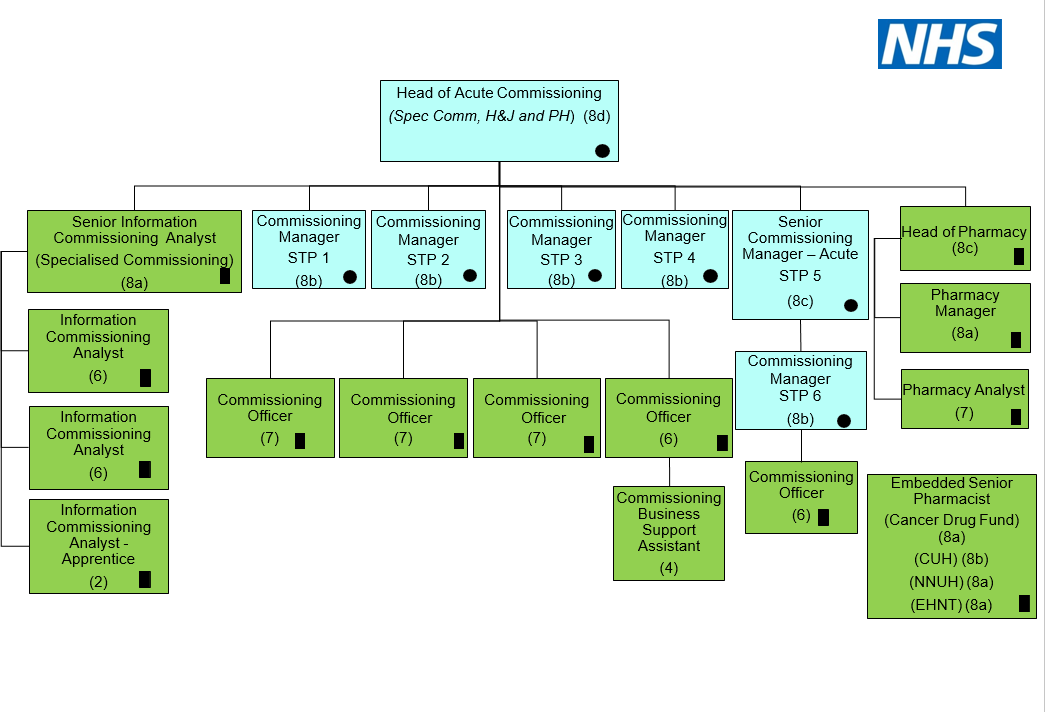 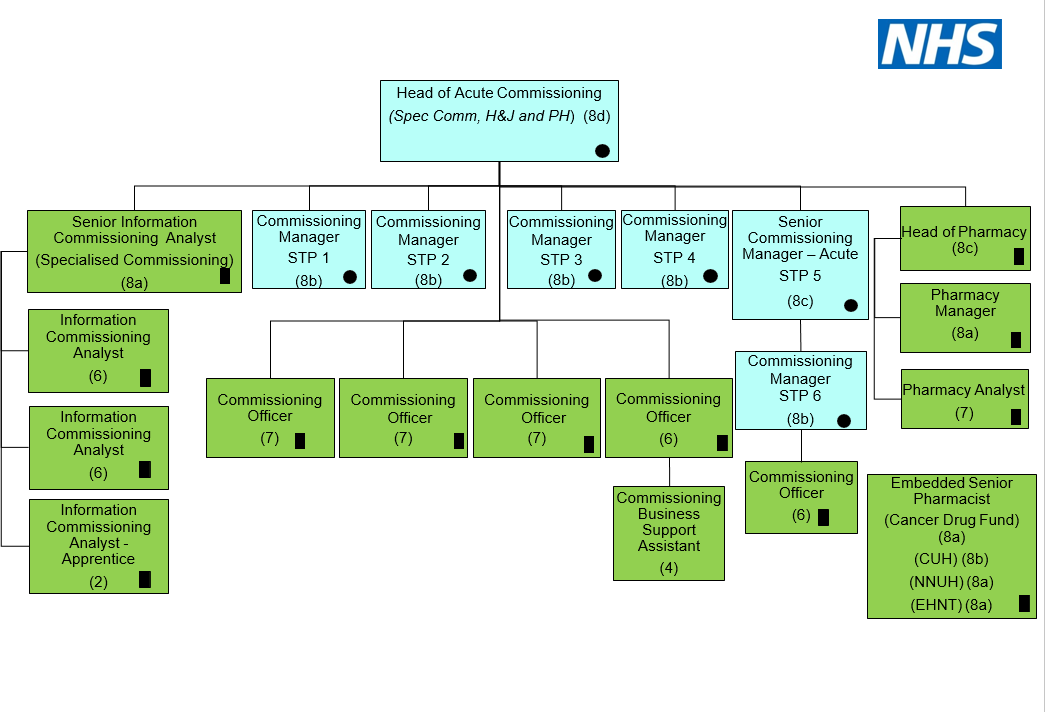 Person specificationPerson specificationPerson specificationPerson specificationPerson specificationCriteriaEssentialDesirableEvidence*QualificationsA-Level or equivalent level of qualification.A minimum of five GCSEs at Grade C or above, including English and Mathematics, or equivalent level of qualification, or significant equivalent previous proven experience.√√A/IKnowledge and experiencePrevious experience of working in an administrative environment using computerised data systems.Experience of working in a health care environment.Awareness of a range of Health Services provisions.Good knowledge and skills with Microsoft Office including Word and Excel.Knowledge of NHS issues.√√√√√A/ISkills Abilities and AttributesAble to work within defined policies and procedures, using initiative and seeking advice when needed.A good understanding of customer service.Good numeric and analytical skills.Able to explain processes and procedures to those unfamiliar with them.Clear communicator with good writing, data entry and telephone skills ensuring accuracy.Ability to work effectively as part of a team.Problem solving skills – ability to work in a fast-paced environment. Maintain a professional exterior in challenging situations.Able to work on own initiative, organising and prioritising own workload to set deadlines.Works well with others, is positive and helpful, listens, involves, respects and learns from the contribution of others.Consistently looks to improve what they do, looks for successful tried and tested ways of working, and also seeks out innovation.√√√√√√√√√√√A/IValues and BehavioursFosters good working relationships and values diversity and difference.Upholds the Equality Act 2010 and the Public Sector Equality Duty.Upholds our commitments as a Stonewall Diversity Champion, Disability Confident Employer and Mindful Employer.Promotes high standards for improving diversity and equality, as per the Workforce Race Equality Standard and Workforce Disability Equality Standard.Promotes gender equality and closing our Gender Pay Gap.Commitment to and focused on quality, promotes high standards in all they do.Able to make a connection between their work and the benefit to patients and the public.Consistently thinks about how their work can help and support clinicians and frontline staff deliver better outcomes for patients.Values diversity and difference operates with integrity and openness.Actively develops themselves and supports others to do the same.Understanding of and commitment to equality of opportunity and good working relationships.√√√√√√√√√√√A/IOtherAn ability to maintain confidentiality and trust and an awareness of information governance requirements and data protection.√A/IKEY TO JOB DESCRIPTION AND PERSON SPECIFICATION COLOUR CODINGKEY TO JOB DESCRIPTION AND PERSON SPECIFICATION COLOUR CODINGKEY TO JOB DESCRIPTION AND PERSON SPECIFICATION COLOUR CODINGLight BlueJOB SPECIFIC INFORMATION: Text can be amended or additional information insertedDark BlueORGANISATION SPECIFIC INFORMATION:  Text should not be amendedBlackNATIONAL GENERIC INFORMATION:  Text should not be amended (denotes banding)